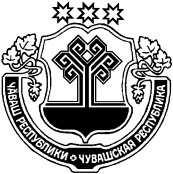 Об утверждении Перечня должностей муниципальной службы, в соответствии с которым граждане, претендующие на замещение должностей муниципальной службы обязаны представлять сведения о своих доходах, об имуществе и обязательствах имущественного характера, а также сведения о доходах, об имуществе и обязательствах имущественного характера своих супруги (супруга) и несовершеннолетних детей, и при замещении которых муниципальные служащие администрации Березовского сельского поселения Ибресинского района обязаны представлять сведения о своих доходах, расходах, об имуществе и обязательствах имущественного характера, а также сведения о доходах, расходах, об имуществе и обязательствах имущественного характера своих супруги (супруга) и несовершеннолетних детейВ соответствии с Федеральными законами от 06.10.2003 г. № 131 ФЗ "Об общих принципах организации местного самоуправления в Российской Федерации", от 02.03.2007 № 25-ФЗ "О муниципальной службе в Российской Федерации", от 25.12.2008  № 273-ФЗ "О противодействии коррупции", Указом Президента Российской Федерации от 18.05.2009 № 557 «Об утверждении перечня должностей федеральной государственной службы, при назначении на которые граждане и при замещении которых федеральные государственные служащие обязаны представлять сведения о своих доходах, об имуществе и обязательствах имущественного характера, а также сведения о доходах, об имуществе и обязательствах имущественного характера своих супруги (супруга) и несовершеннолетних детей», Устава Березовского сельского поселения Ибресинского района Чувашской Республики, протестом Прокуратуры №03-06-2021 от 29.12.2021, администрация Березовского сельского поселения Ибресинского района п о с т а н о в л я е т: 1. Признать утратившим силу постановление администрации Березовского сельского поселения Ибресинского района № 08 от 13.04.2020 года «Об утверждении Перечня должностей муниципальной службы, в соответствии с которым граждане, претендующие на замещение должностей муниципальной службы обязаны представлять сведения о своих доходах, об имуществе и обязательствах имущественного характера, а также сведения о доходах, об имуществе и обязательствах имущественного характера своих супруги (супруга) и несовершеннолетних детей, и при замещении которых муниципальные служащие администрации Березовского сельского поселения Ибресинского района обязаны представлять сведения о своих доходах, расходах, об имуществе и обязательствах имущественного характера, а также сведения о доходах, расходах, об имуществе и обязательствах имущественного характера своих супруги (супруга) и несовершеннолетних детей».2. Утвердить Перечень должностей муниципальной службы, в соответствии с которым граждане, претендующие на замещение должностей муниципальной службы обязаны представлять сведения о своих доходах, об имуществе и обязательствах имущественного характера, а также сведения о доходах, об имуществе и обязательствах имущественного характера своих супруги (супруга) и несовершеннолетних детей, и при замещении которых муниципальные служащие администрации Березовского сельского поселения Ибресинского района обязаны представлять сведения о своих доходах, расходах, об имуществе и обязательствах имущественного характера, а также сведения о доходах, расходах, об имуществе и обязательствах имущественного характера своих супруги (супруга) и несовершеннолетних детей согласно приложению к настоящему постановлению.3. Настоящее постановление вступает в силу после его официального опубликования.Глава Березовского сельского поселения                                                       Н.П. ГурьеваПриложение №1к постановлению администрацииБерезовского сельского поселенияИбресинского районаот 08.02.2022 № 11Переченьдолжностей муниципальной службы, в соответствии с которым граждане, претендующие на замещение должностей муниципальной службы обязаны представлять сведения о своих доходах, об имуществе и обязательствах имущественного характера, а также сведения о доходах, об имуществе и обязательствах имущественного характера своих супруги (супруга) и несовершеннолетних детей, и при замещении которых муниципальные служащие администрации Березовского сельского поселения Ибресинского района обязаны представлять сведения о своих доходах, расходах, об имуществе и обязательствах имущественного характера, а также сведения о доходах, расходах, об имуществе и обязательствах имущественного характера своих супруги (супруга) и несовершеннолетних детей1. Должности обеспечивающих специалистовСтаршая группа должностей:Старший специалист 2 разряда администрации Березовского сельского поселения Ибресинского района Чувашской Республики.ЧĂВАШ РЕСПУБЛИКИЙĚПРЕÇ РАЙОНĚ ЧУВАШСКАЯ РЕСПУБЛИКАИБРЕСИНСКИЙ РАЙОНБЕРЕЗОВКА ЯЛ ПОСЕЛЕНИЙĚНАДМИНИСТРАЦИЙЕ                         ЙЫШАНУ08.02.2022с.  11 № Березовка поселокеАДМИНИСТРАЦИЯБЕРЕЗОВСКОГО СЕЛЬСКОГО ПОСЕЛЕНИЯ ПОСТАНОВЛЕНИЕ 08.02.2022г.     № 11Березовка поселокеООоооАДМИНИСТРАЦИЯБЕРЕЗОВСКОГО СЕЛЬСКОГО ПОСЕЛЕНИЯ ПОСТАНОВЛЕНИЕ 08.02.2022г.     № 11Березовка поселокеООооо